Dokumentation im Corona-Jahr 2019/20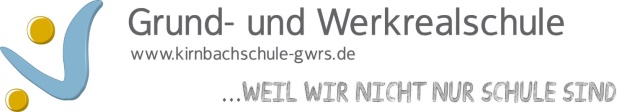 Bitte in Stichworten eintragen   3 Wochen nach SchulöffnungName der Lehrkraft: A.BauerDatum der Dokumentation: 21.07.2020Klasse in 2019/20FachDas haben wir bereits erledigtDas musste noch  offen bleiben7bBioKörperbau und Bewegung:-Ganz schön stark- die Muskulatur-Muskelverletzungen-Ein Mensch-viele Systeme7b Gr.1GK-Leben in der Medienwelt:InternetDatenschutzNachricht7b Gr.1Ge-Wende zur Neuzeit:Neues Denken in einer neuen ZeitDen Osten im Westen suchen